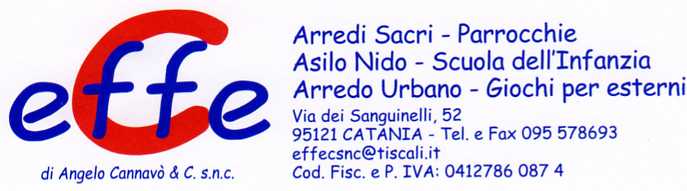 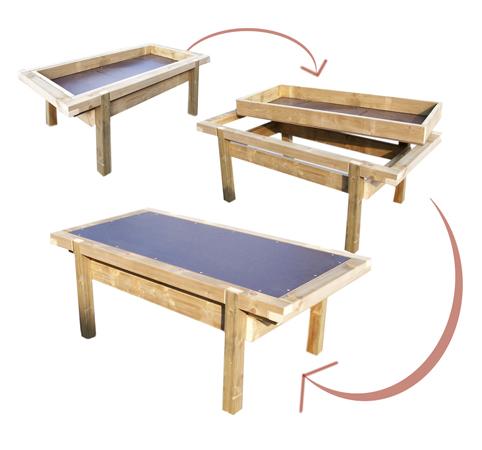 Descrizione:Tavolo a doppio uso laboratorio e manipolazione,realizzato in legno pino nordico impregnatoecologicamente a pressione per mantenere unaprotezione ottimale e duratura del legno all'esterno,piano in hpl, disponibile in diverse altezze.
Catalogo: Arredi e Giochi da EsterniCodice: EP0231XCategoria: Sabbiere